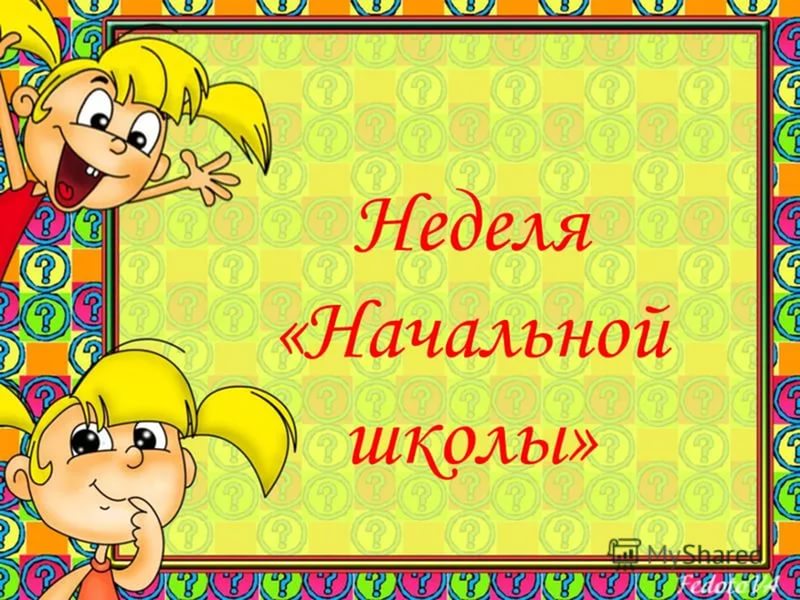 2018-2019 уч. год      1 классВсе работы обучающихся обязательно подписать!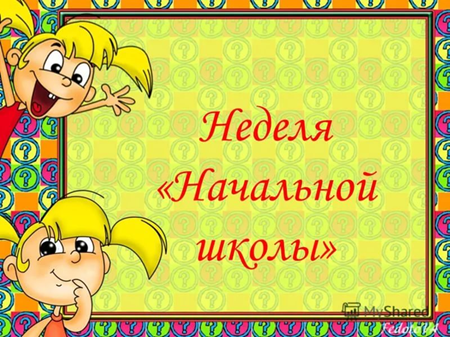 2018-2019 уч. год           2 классВсе работы обучающихся обязательно подписать! 2018-2019 уч. год        3 классВсе работы обучающихся обязательно подписать! 2018-2019 уч. год     4 классВсе работы обучающихся обязательно подписать!датаНазвание мероприятияЗаданиеОтветственные7.12Открытие недели начальной школыЛинейкаКаширина А.А.Мантрова Н.Б11.12День Математики1)Конкурс «Лучшая тетрадь»2)Конкурс поделок «Парад цифр» -оформить стенд. Представить любые цифры в виде  интересных образов. Техника – любая: аппликация, коллаж, рисунки. Формат – А-4. Тартаковская Е.В. (сдать три самые лучшие тетради в каб. 26)13.12День Русского языкаи обучения грамоте1) Конкурс «Лучшая пропись» 2) Конкурс рисунков «Волшебные буквы»- оформить стенд.Сдать три самые лучшие прописи в каб. 24.14.12День Окружающего мираДевиз дня- Зелёная планета   ( все классы приходят в одежде зелёного цвета)1)Конкурс  рисунков ( формат А-4) на тему "Моё любимое комнатное растение"Каширина А.А.3-5 рисунков от класса сдают в 23 каб.17.12Подведение итогов Спиридонова Т.Б.Мантрова Н.Б.21.12Закрытие недели начальной школыСпиридонова Т.Б.Мантрова Н.Б.датаНазвание мероприятияЗаданиеОтветственные7.12Открытие недели начальной школыЛинейкаКаширина А.А.Мантрова Н.Б10.12День литературного чтения Олимпиада знатоков литературного чтения (по 5 человек с класса)-на 2 урокеШарипова Э.Ф.Куприянова В.П.11.12День математики1) Конкурс «Лучшая тетрадь»2) Стенгазета или альбом от класса на тему «Узоры и орнаменты на посуде». Тартаковская Е.В.  (сдать три самые лучшие тетради в каб. 26)13.12День русского языка Конкурс «Лучшая тетрадь»Шарипова Э.Ф.Куприянова В.П.Сдать три самые лучшие тетради в каб. 24.14.12День Окружающего мираДевиз дня- Зелёная планета   ( все классы приходят в одежде зелёного цвета)Конкурс  коллажей ( формат А-3) на тему " Необычные  и редкие растения  мира"-оформить стенд.Каминьска Е.Н.Каширина Е.А.Гусева Л.В.17.12Подведение итогов Спиридонова Т.Б.Мантрова Н.Б.21.12Закрытие недели начальной школыСпиридонова Т.Б.Мантрова Н.Б.датаНазвание мероприятияЗаданиеОтветственные7.12Открытие недели начальной школыЛинейкаКаширина А.А.Мантрова Н.Б.10.12День литературного чтения Тест по литературному чтению (по 5 человек с класса)Шарипова Э.Ф.Куприянова В.П.11.12День математики1) Конкурс «Лучшая тетрадь»2) Конкурс «Математические ребусы»-оформить стенд (работы формата А-4)Тартаковская Е.В. (сдать три самые лучшие тетради в каб. 26)13.12День русского языка Конкурс «Лучшая тетрадь»Сдать три самые лучшие тетради в каб.24.14.12День Окружающего мираДевиз дня- Зелёная планета   ( все классы приходят в одежде зелёного цвета)Тест по окружающему мируГусева Л.В.17.12Подведение итогов Спиридонова Т.Б.Мантрова Н.Б.21.12Закрытие недели начальной школыСпиридонова Т.Б.Мантрова Н.Б.датаНазвание мероприятияЗаданиеОтветственные7.12Открытие недели начальной школыЛинейкаКаширина А.А.Мантрова Н.Б.10.12День литературного чтения1)Конкурс рисунков «Сказки Г.Х.Андерсена»2)Тест «Лучший знаток сказок Г.Х.Андерсена»Шарипова Э.Ф.Куприянова В.П.11.12День математики1) Конкурс «Лучшая тетрадь»2) Конкурс стенгазет «Из истории цифр» (представить 1 стенгазету формата А – 3)Тартаковская Е.В. (сдать три самые лучшие тетради в каб. 26)13.12День русского языка 1)Конкурс «Лучшая тетрадь»2)Конкурс сочинений «Рассказ на одну букву»Школьникам предлагается в течение определённого времени (10 – 15 минут) придумать рассказ, каждое слово которого начиналось бы на одну и ту же букву русского алфавита. Обязательное условие – рассказ не должен быть бессмысленным, должен иметь какой-то сюжет. Предлоги и союзы можно употреблять любые. Побеждает тот, у кого получится самый длинный рассказ.Сдать три самые лучшие прописи в каб. 24.14.12День Окружающего мираДевиз дня-Зелёная планета( все классы приходят в одежде зелёного цвета)Турнир знатоков, команда из 5 человек. (на 5 уроке)1.Презентация команды (подготовить название, девиз)2.Разминка, ребусы3.Конкурс пословиц4.Загадалки 5.Конкурс капитанов6.КроссвордКаминьска Е.Н.17.12Подведение итогов Спиридонова Т.Б.Мантрова Н.Б.21.12Закрытие недели начальной школыСпиридонова Т.Б.Мантрова Н.Б.